GENERATION N*XT
SOUTHWARK YOUNG PEOPLE’S BURSARY SCHEMEIf you match all three of the above criteria and consider yourself eligible for a bursary, please complete the form below and email to shortcourses@mountview.org.uk:
At this stage please do not complete the on-line booking process. You will be contacted by Mountview to complete the application process.OTHER INFORMATIONDECLARATION:
I confirm that to the best of my knowledge the above information is correct. I also understand that bursaries are subject to availability and to the following terms & conditions.PERSONAL DETAILS	PERSONAL DETAILS	First name(s)SurnameGenderAgeDate of birth CONTACT DETAILSCONTACT DETAILSEmail addressPhone numberHome address	Southwark School attended
(Dates attended)COURSECOURSESaturdays (for 10 weeks) Acting  
 Ballet 
 Song & Dance 
 Street Dance
 West End Skills GarageMondays (for 10 weeks) Acting Collective
 Beats & Lyrics Collective
 Commercial Funk 
 Guerrilla Film Making
 Street Hip-HopHousehold income:Please tick £0 - £25,000 £25,000 - £30,000 £30,000 - £35,000 £35,000 - £40,000 £40,000 - overSigned:
(Parent/guardian signature if under 18)Date: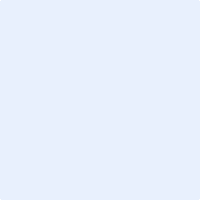 